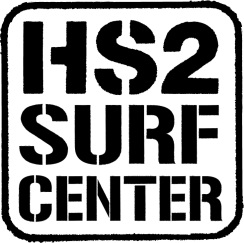 OPCION A, MAYORES DE 8 AÑOS – LUGAR: PLAYA DE HONDARRIBIANombre y apellidos del alumno:Fecha de Nacimiento:Teléfono:Población:Nombre del tutor/a:Email:Semanas en las que está interesado en asistir:JULIO:Del 27 de Junio al 01 de Julio:Del 4 al 08 de Julio:Del 11 al 15 de Julio:Del 18 al 22 de Julio:Del 25 al 29 de Julio:AGOSTO:Del 01 al 05 de Agosto:Del 08 al 12 de Agosto:Del 15 al 19 de Agosto:Del 22 al 26 de Agosto:Del 29 al 02 de Septiembre:Horario de entrada de 10:00h: Horario de entrada de 8:00h-9:30h:Horario de salida 13:15h:Horario de salida 16:00h, con comida desde casa:El alumna/o sabe nadar:Tiene alguna enfermedad o discapacidad:Alergias:Precio: Precio por semana desde las 10:00h hasta las 13:15h: 85€Precio por semana, desde las 8:00-9:30 hasta las 13:00: 95€ Importante:Por favor, consultar el horario de entrada para las personas que necesiten dejar a los txikis antes de las 10:00h en el Surf CenterLes rogamos, que firmen  el documento de derechos de imagen que se adjunta con este documentoAdjuntar una fotocopia de la Seguridad SocialAl hacer el ingreso, por favor, poner en concepto, nombre y apellidos del alumnoLA CAIXA: ES54 2100 6468 7102 0012 5333Facebook: HONDARRIBI SUP SKOLA   - HS2 SURF CENTERInstagram: HS2SURFCENTEREmail: hs2@hs2.eswww.hs2.esTeléfono: 615769944